GİRİŞ2005 yılı itibariyle değişen ve dönüşen kamu yönetimi anlayışında sınıflandırma, raporlama ve hesap verebilirlik ilkeleri gelişme göstermiştir. Bu ilkeler doğrultusunda 5018 Sayılı Kamu Mali Yönetimi ve Kontrol Kanunu’nun 30. Maddesinin “(Değişik son fıkra: 22/12/2005-5463/10 md.) Genel yönetim kapsamındaki idareler bütçelerinin ilk altı aylık uygulama sonuçları, ikinci altı aya ilişkin beklentiler ve hedefler ile faaliyetlerini Temmuz ayı içinde kamuoyuna açıklayacakları” hükme bağlanmıştır. Bu madde kapsamında hazırlanan İlimiz Özel İdaresine ait "2023 Yılı Mali Durum ve Beklentiler Raporuyla” gerek kamu hizmetlerinin yürütülmesinde ve bütçe uygulamalarında saydamlığı, şeffaflığı, güvenirliği ve hesap verilebilirliğin arttırılması, gerekse kamuoyunun kamu idareleri üzerindeki genel denetim ve gözetim fonksiyonunun güçlendirilmesi amaçlanmıştır. Düzce İl Özel İdaresi 2023 Yılına ( Ocak – Haziran ) ait Mali Durum ve Beklentiler Raporu” hazırlanmış olup kamuoyunun bilgisine arz olunur.OCAK-HAZİRAN DÖNEMİ BÜTÇE UYGULAMA SONUÇLARIA)GELİR	2023 mali yılı gelir bütçesi 360.000.000,00 TL olarak belirlenmiş olup, ilk altı aylık dönemde 298.317.654,64 TL olarak gerçekleşmiştir. Tahminlere göre ilk altı aylık dönem bütçe gelirleri gerçekleşme oranı ise %82,86 olmuştur. Yüzdelik orana bakıldığında gelir bütçesi tahmininin üzerinde bir gelir elde edildiği görülmektedir. 2023 yılının bütçe gelirlerinin detaylı açıklamaları aşağıdaki tabloda gösterilmiştir.	1.VERGİ GELİRLERİ 2023 mali yılı bütçesinde vergi ve harç gelirleri için 380.000,00 TL ödenek belirlenmiş olup ilk altı aylık dönemde 410.486,97 TL olarak gerçekleşmiştir. Tahminlere göre gerçekleşme oranı ilk altı ayda ise %108,02 olarak gerçekleşmiştir. Yılsonu beklenen gelire göre %216,04 oranında gerçekleşmesi beklenmektedir.Söz konusu gelirlere ilişkin ekonomik sınıflandırmanın ikinci düzeyindeki detay bilgiler aşağıdaki tabloda gösterilmiştir.2.TEŞEBBÜS VE MÜLKİYET GELİRLERİ2023 mali yılında teşebbüs ve mülkiyet gelirleri 24.210.000,00 TL olarak belirlenmiş olup, ilk altı ayda 8.396.354,11 TL gerçekleşmiştir. Tahminlere göre %34,68 oranında gerçekleşme sağlanmıştır. Söz konusu gelirlere ilişkin ekonomik sınıflandırmanın ikinci düzeyindeki detay bilgiler aşağıdaki tabloda gösterilmiştir.  	3.ALINAN BAĞIŞ VE YARDIMLAR 2023 yılının ilk altı aylık döneminde merkezi idareden 38.046.544,58 TL bağış ve yardım ile 92.648.725,75 TL proje yardımı alınmıştır. Söz konusu gelirlere ilişkin ekonomik sınıflandırmanın ikinci düzeyindeki detay bilgiler aşağıdaki tabloda gösterilmiştir.	4.DİĞER GELİRLER 	2023 mali yılında diğer gelirler 335.410.000,00 TL olarak belirlenmiş olup ilk altı ayda 158.815.543,23 TL olarak gerçekleşmiştir. Tahminlere göre %47,34 oranında gerçekleşmiştir. Söz konusu gelirlere ilişkin ekonomik sınıflandırmanın ikinci düzeyindeki detay bilgiler aşağıdaki tabloda gösterilmiştir.B)GİDER	2023 mali yılında gider bütçesi 347.000.000,00 TL olarak belirlenmiştir. Ocak-Haziran döneminde gerçekleştirilen harcama miktarı 231.641.163,86 TL olarak gerçekleşmiştir. Bütçe ödeneklerinin %66,75’i harcanmıştır. Söz konusu giderlerin ekonomik sınıflandırması aşağıdaki tabloda belirtilmiştir.	2023 yılı bütçe giderlerinin ekonomik sınıflandırmaya göre detay gerçekleşmeleri ise aşağıda açıklanmıştır.  1.PERSONEL GİDERLERİ 2023 yılı bütçesinde personel giderleri için 62.041.000,00 TL ödenek ayrılmıştır. Ocak-Haziran döneminde 24.352.800,03 TL harcanmıştır. Söz konusu harcamalara ilişkin ekonomik sınıflandırmanın ikinci düzeyindeki detay bilgiler aşağıdaki tabloda gösterilmiştir.2.SOSYAL GÜVENLİK KURUMLARINA DEVLET PRİMİ GİDERLERİ 	2023 yılında 8.960.000,00 TL sosyal güvenlik kurumlarına devlet primi giderleri ayrılmış olup ilk altı ayda 3.435.634,33 TL ödenek harcanmıştır. 	Söz konusu harcamalara ilişkin ekonomik sınıflandırmanın ikinci düzeyindeki detay bilgiler aşağıdaki tabloda gösterilmiştir.3.MAL VE HİZMET ALIM GİDERLERİ2023 mali yılında mal ve hizmet alımı giderleri için 152.023.000,00 TL ödenek ayrılmış olup, ilk altı ayda 103.183.867,08 TL ödenek harcanmıştır.Söz konusu harcamalara ilişkin ekonomik sınıflandırmanın ikinci düzeyindeki detay bilgiler aşağıdaki tabloda gösterilmiştir.4.FAİZ GİDERLERİ	2023 mali yılında iç borç faiz giderleri için 12.500.000 TL ayrılmış olup, ilk altı ayda 3.674.384,25 TL ödenek harcanmıştır. Söz konusu harcamalara ilişkin ekonomik sınıflandırmanın ikinci düzeyindeki detay bilgiler aşağıdaki tabloda gösterilmiştir.5. CARİ TRANSFERLER 	2023 mali yılında cari transferler için 6.795.000,00 TL ayrılmış olup, ilk altı aylık dönemde 3.490.539,99 TL ödenek harcanmıştır.Söz konusu harcamalara ilişkin ekonomik sınıflandırmanın ikinci düzeyindeki detay bilgiler aşağıdaki tabloda gösterilmiştir.   6.SERMAYE GİDERLERİ	2023 mali yılında sermaye giderleri için 67.856.000,00 TL ayrılmış olup, ilk altı ayda 72.437.566,53 TL harcanmıştır. Söz konusu harcamalara ilişkin ekonomik sınıflandırmanın ikinci düzeyindeki detay bilgiler aşağıdaki tabloda gösterilmiştir.7. SERMAYE TRANSFERLERİ 2023 mali yılında 18.825.000,00 TL ödenek ayrılmış olup, ilk altı ayda 21.066.371,65 TL harcanmıştır.Söz konusu harcamalara ilişkin ekonomik sınıflandırmanın ikinci düzeyindeki detay bilgiler aşağıdaki tabloda gösterilmiştir.C)FİNANSMAN 2023 mali yılı finansman bütçesi 13.000.000,00 TL anapara ödemesi olarak belirlenmiştir. İlk altı aylık dönemde 5.164.161,33 TL anapara ödemesi gerçekleştirilmiştir. Tahminlere oranı %40 olarak gerçekleşmiştir.TEMMUZ-ARALIK 2023 YILINA AİT BEKLENTİLER VE HEDEFLER A)GELİR 	2023 mali yılının gelir bütçesi 360.000.000,00 TL olarak öngörülmüş ilk altı aylık dönemde alınan bağış ve yardımlar hariç 167.622.384,31 TL olarak gerçekleşirken bu miktar %46,56’ya tekabül etmektedir. İlk altı aylık dönemde hedeflenen miktardan daha az gelir elde edilmiştir. Bunun sebebi yapılandırma kanunun çıkmasıyla kira gelirlerinin tahsilinin ötelenmesi, faiz indirme politikaları dolayı faiz gelirlerinin düşük kalması ve kişi ve kurumlardan alınması gereken payların tahsil edilememesindendir. Vergi gelirlerinin %216,04 oranında gerçekleşmesi beklenmekte, teşebbüs ve mülkiyet gelirlerinin %69,36 oranında gerçekleşmesi, diğer gelirlerin %94,69 oranında gerçekleşmesi beklenmekte iken bütçe gelirlerinin yılsonunda gerçekleşme oranının %165,73 olması beklenmektedir. Bu tahminlere göre yıl sonu beklenen geliri devlet yardımları dahil olmamak üzere 335.244.768,62 TL’dir. Bütçe gelirleri gelişim tablosu aşağıda gösterilmiştir.B)GİDER 2023 mali yılında gider bütçesi 347.000.000,00 TL olarak öngörülmüş, ilk altı ayda 231.641.163,86 TL olarak gider bütçesi gerçekleşmiştir. Bu miktar gider bütçesinin %66,75’ine tekabül etmektedir. Gider bütçesi rakamlarına bakıldığında yılsonunda 481.282.327,72 TL olarak gerçekleşmesi beklenmektedir. Ancak ilk altı aylık değerlendirmeye bakılarak bu yargıya varılması doğru bir değerlendirme olmayacaktır. İdaremiz yatırım faaliyetleri asıl olarak yaz aylarında gerçekleştirildiğinden ve ilimizde meydana gelen doğal afet sebebiyle önümüzdeki dönem harcama miktarı artacak oransal olarak tahminler gerçekleştirilemeyecektir. Genel olarak değerlendirildiğinde yılsonunda personel giderleri %78,50, sgk devlet primi giderleri %76,68, mal ve hizmet alımı giderleri %135,74, faiz giderleri %58,79, cari transferler %102,73, sermaye giderleri %213,50, sermaye transferleri %223,81 oranında gerçekleşmesi beklenmektedir. Yedek ödeneğin tümünün kullanılacağı öngörülmektedir. Bu oranlar ilk altı ay ve ikinci altı ay arasında meydana gelen enflasyon ve personel maaşlarının zam artışının oransal fazlalığından kaynaklı olarak belirtilen oranlardan yüksek olacaktır. Yüzdelik dilimlere bakıldığında mal ve hizmet alımlarının oranının yüksek olduğu görülmektedir. Sermaye transferlerinin aşırı yüksek olmasının nedeni ise hizmetlerin köylere hizmet götürme birlikleri eliyle yürütülmesidir. Doğal afet maliyetleri henüz mali bilgilere yansımadığından bu oranların daha çok artacağı düşünülmektedir. Bütçe giderleri yıl sonu beklentisi %138 oranında olmakla birlikte bu değerlendirmenin yukarıda belirtilen sebeplerden dolayı sapacağını belirtmekte yarar vardır. Bütçe giderleri gelişim tablosu aşağıda gösterilmiştir.C)FİNANSMAN 2023 mali yılında finansman bütçesi İller Bankasından yurt yapımı, iş makinası alımı, pmt alımı, asfalt malzemesi alımı, kilit parke taşı yapımı ve içme suyu yapımı projeleri için yapılan borçlanmalar karşılığında anapara ödemesi için 13.000.000,00 TL olarak hazırlanmıştır. İlk altı ayda 5.164.161,33 TL anapara ödemesi gerçekleştirilmiş olup, bu miktar %39,72 oranına tekabül etmektedir. 2023 yılı sonunda öngörülere göre 10.328.322,66 TL anapara ödemesi gerçekleştirilecektir. Ancak 2023 yılında yapılan yeni borçlanmalarda bulunmaktadır. Bu sebeple belirtilen oranlar sapabilecektir.OCAK-HAZİRAN DÖNEMİ FAALİYETLERİ MALİ HİZMETLER MÜDÜRLÜĞÜMüdürlük bütçesi 2023 yılı için 39.125.000,00 TL olarak belirlenmiştir. İller Bankasından gelen paylar karşılığında 2.815.493,27 TL, Faaliyet raporu basımı için 52.215,00 TL, İller Bankası kredileri hizmet gideri olarak 246.203,87 TL, bankalardan alınan kredilerin faiz ödemesi için 3.674.384,25 TL, Vilayetler Birliğine katılım payı için 659.500,00 TL ve Kalkınma ajansı katılım payı için 1.319.000,00 TL olmak üzere toplamda ilk altı ayda 8.829.583,39 TL ödenek kullanılmıştır. 2023 yılının ilk altı ayında yedek ödenekten diğer harcama birimlerine 2896.171,04 TL ödenek aktarılmıştır.Muhasebe Birimi; ödemelerin gerçekleştirildiği, emanetlerin aktarılmasının yapıldığı  ( ssk-vergi-vergi borcu-icra vb), İller Bankası borçlarının ödemesi, banka işlemleri, payların aktarımının yapıldığı bölümdür. Bütçe Birimi; Bütçenin hazırlanması, uygulanması, Kesin hesabın hazırlanması, İç kontrol faaliyetleri, Performans Programı ve Faaliyet raporlarının hazırlanması aşamalarını yürütmektedir. Kurumun bütçesi, gerekli bilgiler ilgililerden toplanarak zamanında, doğru ve hatasız bir biçimde hazırlanmıştır. Önceki yılların bütçe analizlerini, istatistiksel dağılım yapılmış ve yönetime raporlanmıştır. Stratejik Plan ve Performans Programları çerçevesinde değişik kalemlerin bütçeleştirme çalışmalarına destek verilerek bütçe süreçlerinin sağlıklı ve etkili bir şekilde çalışması sağlanmıştır.Gelir Birimi; gelirlerin tahakkuk, takip, tahsilat ve terkini işlemlerini yürütmektedir. İdaremiz taşınmazları ve lojmanlarının kira bedelleri, ihale dosya bedelleri, ruhsat ve inşaat harçları, su kiralama bedelleri tahakkuk, takip ve tahsil edilmektedir. Kira bedellerini zamanında tahsil etmeyenler icraya verilmektedir.İNSAN KAYNAKLARI VE EĞİTİM MÜDÜRLÜĞÜ İnsan Kaynakları ve Eğitim Müdürlüğü memur, işçi ve sözleşmeli personelin maaşlarının hazırlanması, personelin kurum içi ve kurumlar arası görevlendirme, nakil, kadro değişikliği, açıktan atama ve geçici görevlendirme iş ve işlemlerinin yapılması, talep dilekçelerinin incelenerek sonuca bağlanması, personelin terfi tarihlerini belirten listelerin takibi, onaylarının alınması, derece ve kademe ilerlemesinin yapılması, izin işlemleri ve takibi, özlük dosyalarının tutulması, mal bildirim formlarının ve sicil dosyalarının saklanması, hizmet yılını doldurup, emekliye ayrılmak isteyen memur ve işçi personelin emeklilik işlemlerini gerçekleştirilmesi, gerekli yerlere gönderilmesi, kadro ihdas ve iptal işlemleri ile kadro değişiklikleri ile ilgili yazışma ve işlemlerin yapılması, Disiplin Kurulları ve Disiplin Amirleri Hakkındaki Yönetmelik gereği disiplin iş ve işlemlerinin yürütülmesi, personelin tüm özlük ve mali hakları ile ilgili iş ve işlemleri gerçekleştirmektedirİdaremizde 79 memur, 1 kısmi zamanlı sözleşmeli, 26 kadrolu işçi, 5 köy hizmetlerinden gelen memur, 22 kadrolu işçi, 1 stajyer,159 şirket personeli, 101 hizmet alımı olmak üzere 393 personel görev yapmaktadır. 2023 yılının ilk altı ayında 2 memur emekli, 1 memur nakil olmuştur. Mahalli idarelerde çalışan sözleşmeli personelin, 26 Ocak 2023 tarihli ve 32085 sayılı Resmi Gazete’de yayımlanan 7433 sayılı Devlet Memurları Kanunu ve Bazı Kanunlar ile 663 sayılı Kanun Hükmünde Kararnamede Değişiklik Yapılmasına Dair Kanunun 3 üncü maddesi ile memur kadrolarına geçirilmesine imkân sağlayan kanunla 28 sözleşmeli memur kadrosuna atanmıştır.. 2023 yılının ilk altı ayında özel idare bütçesinden memur personel için 14.716.855,21 TL, daimi işçi personel için 7.259.100,17 TL, sözleşmeli personel için 1.078.626,52 TL, stajyer ve geçici işçi personel için 73.414,61 TL, harcırah ve seyyar görev tazminatı ödemesi için 297.617,99 TL, Köylere Hizmet Götürme Birliği personeli için 16.200.000,00 TL, ortak sağlık ve güvenlik biriminden hizmet alımı ödemesi için 111.521,40 TL, şirket personeli hizmet alımı ödemesi için 26.602.580,78,00 TL, sendika aidat ödemesi için 30.800,00 TL ödenmiştir.İdaremiz bütçesine bakanlıklardan aktarılan ödeneklerden, Mülga Köy Hizmetleri personellerinden memurlar, daimi işçiler için maaş, harcırah ve seyyar görev tazminatları için toplam 11.793.284,12 TL ödenmiştir.  Muhtar ücretleri için 11.060.424,32 TL ödenmiştir.  İnsan Kaynakları ve Eğitim Müdürlüğü tarafından 2023 yılında toplam 89.755.025,02 TL bütçe harcaması gerçekleştirilmiştir.DESTEK HİZMETLERİ MÜDÜRLÜĞÜMüdürlük, İdarenin cari harcamalarının yapıldığı(elektrik, su, doğalgaz, internet faturaları, malzeme alımının yapıldığı), makine ve araçların idaresi, bakım ve onarımından sorumludur. 2023 yılında 193 adet araç/iş makinesi ile hizmet verilmektedir. Bunun yanı sıra dış kurum ve idaremiz cari giderlerinin ve ihtiyaçlarının temini ile görevlidir. İdaremizin araç ve iş makinalarının bakım onarım ve işçiliklerin atölyemizin imkanları dahil ilk altı ayında toplam 11.078.851,39 TL ödenek harcanmıştır.Kurumumuz bünyesinde köylerde yapılan çalışmalarda kullanılmak üzere Ocak -Haziran döneminde toplam 21.033.026,65-TL akaryakıt alımı gerçekleştirilmiştir. İdaremizin araç ve iş makinalarında kullanılmak üzere ihtiyaç olan 193 tane iş makinası lastiği toplam 4.212.923,95-TL ödenek ile alınmıştır.RUHSAT VE DENETİM MÜDÜRLÜĞÜ Müdürlük tarafından çalışma alanında bulunan mevzuat hükümleri çerçevesinde denetim ve kontroller yapılmaktadır.5.YAZI İŞLERİ MÜDÜRLÜĞÜ Müdürlüğümüz; Gelen-giden evrak kayıt ve evrak gönderi işlemleri, İl encümeni ile il genel meclisinin sekretarya işlemleri,CİMER(Cumhurbaşkanlığı İletişim Merkezi) Otomasyonu ve Muhtar Bilgi sistemi, Kurum içi ve kurum dışı ilan ve duyuruların yapılması veİdaremiz basın işlemleriyle ilgili faaliyetleri yürütmektedir. Meclis üyelerinin huzur hakları ile Encümenin seçilmiş ve atanmış üyelerinin ücretlerinin ödenmesi de, her ay düzenli bir şekilde yapılmaktadır.Resmi posta pulu alımını yapmak ve mahkeme harç giderleri ile dava giderlerinin ödenmesinde harcama yetkisi Müdürlüğümüz görev alanındadır.İl Özel İdaresi bütçesinden 2023 yılı için Müdürlüğümüze; bütçe ile verilen, devirle ve aktarmayla gelen ödenekler dâhil, toplam 8.777.261,23 TL ödenek tahsis edilmiş olup; tahsis edilen ödeneğin, ilk 6 aylık (Ocak-Haziran Arası) dönemde 4.599.218,18 TL’si kullanılmıştır. Harcamaların dağılımı aşağıdaki gibidir: Meclis huzur hakları ve Encümen ödemeleri :      1.854.583,14 TLEncümen SSK prim ödemeleri                       :            28.300,16 TLYolluk Ödemeleri                                            :           35.108,29 TLResmi posta pulu alımı                                   :            60.000,00 TLGörev Giderleri(Mahkeme Gid.)                    :          516.716,92 TLGayrimenkul Alımları ve Kamulaştırma Gid. :      1.950.475,77 TL         GENEL TOPLAM	                                 :    4.599.218,18 TLİMAR VE KENTSEL İYİLEŞTİRME MÜDÜRLÜĞÜ Müdürlük tarafından çalışma alanında bulunan mevzuat hükümleri çerçevesinde denetim ve kontroller yapılmaktadır.ÇEVRE KORUMA VE KONTROL MÜDÜRLÜĞÜ 	2023 yılı için Müdürlüğümüze verilen bütçe, devreden bütçe ve borçlanma yoluyla eklenen ödenek toplamı 43.290.415,59 TL’dir. 2023 yılı ilk altı ayında toplam 22.129.240,58 TL ödenek kullanılmıştır. Söz konusu ödeneğin dağılım ve harcama detayları aşağıda belirtilmiştir. İdare Bütçesi  7.010.000,00 TL(2022 Yılından Aktarılan) 4.372.359,91TL2021 Yılı İller Bankası Destekli Şebeke ve İsale Hattı Yapım Projeleri İçin Devreden Kredi (Mahkemelik)535.011,78 TL2022 Yılı İller Bankası Destekli Şebeke ve İsale Hatları için Kredi 20.124.259,31 TL(2022 Yılında İhalesi yapılan, yapım aşaması devam eden işlerin ödemesi 2023 yılında gerçekleştirildi.)2022 Yılı Afad Sel (Hibe) Bütçesinden Kalan Ödenek 243.505,89 TLYığılca İlçesi Hoşafoğlu Köyü İçme Suyu Yapımı Projesi İçin Aktarılan 3.000.000,00 TLİller Bankası Destekli Şebeke ve İsale Hatları için Kredi  (2023 Yılı 1.Kredi) 8.000.000,00 TL 2023 YILI İLK ALTI AYDA MÜDÜRLÜĞÜMÜZ TARAFINDAN YAPILAN İÇME SUYU BORUSU YARDIMLARIİlimiz  Merkez ve  İlçe Köylerinde kullanılmak üzere 8.600 metre PE içme suyu borusu ile 4.598 metre koruge borusu olmak üzere toplam 13.198 metre boru yardımı yapılmıştır.TARIMSAL HİZMETLER MÜDÜRLÜĞÜMüdürlüğün 2023 yılı bütçesi devreden cari yıl bütçesi ve aktarmayla verilenlerle toplam 634.404,29 TL olarak belirlenmiştir. İlk altı ayda 81.600,00 TL tutarında Amerikan Beyaz Kelebeği için ilaç alımı, 199.737.60 TL çeltik tohumu alımı projesi için ve 2.339,40 TL sokak hayvanlarının ıslahı için harcama yapılmıştır.9. YOL VE ULAŞIM HİZMETLERİ MÜDÜRLÜĞÜ2023 yılı bütçesi geçen yıldan devreden ödenek, yapılan aktarmalar ve Köydes projesi kapsamında gelen ödeneklerle birlikte toplamda 102.343.516,34 TL olmuştur. İlk altı aylık bütçe durumuna bakıldığında 65.702.392,64 TL ödenek kullanılmıştır.YOL YAPIM ÇALIŞMALARI2023 yılı içerisinde KÖYDES projesi dahil olmak üzere ilimiz genelinde 19,00 km BSK (sıcak asfalt), 5,6 km SSB(silindirle sıkıştırılmış beton) yapım işi planlanmış olup,7,00 km BSK yapım çalışması gerçekleştirilmiştir.KÖPRÜ VE MENFEZ YAPIM İŞİİlimizde meydana gelen sel afeti nedeniyle 11 adet köprü ve 15 adet menfez hasar görmüş olup, 4 adet köprü ve 7 adet menfezin 05.01.2023 tarihinde ihaleleri yapılmış ve 7 adet menfezin yapım çalışması tamamlanmıştır. 4 adet köprünün yapım çalışması devam etmektedir.YOL ÇİZGİ ÇALIŞMALARI2023 yılı ilk altı ay içerisinde ilimiz merkez ve ilçe köy yollarında toplamda 30 km sıcak asfalt yolun şerit çizgileri tamamlanmıştır. Ayrıca güvenli okul ve yaya geçitleri, hız kesici kasis uygulamaları ve köy yollarının trafik ve bilgi levhaları da idaremiz bünyesinde gerçekleştirilmektedir.	SEL SONRASI HEYELAN YAPIMÇALIŞMALARI	2023 yılının ilk altı ayında İlimizde meydana gelen sel nedeniyle köy yollarında 299 adet heyelan meydana gelmiştir. 242 tanesinin onarım çalışması idaremiz makine parkı ile gerçekleştirilmiştir. KORUGE BORU2023 yılı ilk altı aylık dönemde 699.043,80-TL ödenek ile 1.440 m muhtelif çaplarda Koruge boru satın alınarak, 1.440 metresi 35 adet köye malzeme yardımı olarak dağıtılmıştır. PLAN PROJE YATIRIM VE İNŞAAT MÜDÜRLÜĞÜ’NCE YAPILAN İŞLER Müdürlüğümüz bütçesi;08 Finansmanda 2022 yılı devreden 65.201.913,43 TL ve 2023 yılı 72.520.465,88 TL olmak üzere 137.722.379.31 TL,05 Finansmanda 2022 yılı devreden 24.278.722,26 TL ve 2023 yılı 103.599.293,20 TL olmak üzere 34.590.626,43 TL olmak üzere toplamda 138.189.919,63 TL’dir.Müdürlüğümüz bütçesinden 2023 yılı ilk altı aylık dönemde 08 finansmanda 103.599.293,20 TL, 05 finansmanda ise 34.590.626,43 TL olmak üzere toplam 138.189.919,63 TL harcama yapılmıştır.Müdürlük tarafından yapılan yapım, güçlendirme, bakım ve onarım işleri listesi aşağıdaki gibidir.YAPIM İŞLERİGÜÇLENDİRMELERONARIMLARKÜLTÜR VE SOSYAL İŞLER MÜDÜRLÜĞÜ 	Müdürlüğün  bütçesi; 2022 yılından devreden ödenek, bütçe ödeneği ve aktarmalarla birlikte toplam 5.618.191,97 TL’dir. İlk altı ayda 4.438.361,05 TL ödenek kullanılmıştır.KONURALP PİRİNCİ ÜRETİM GELİŞTİRME KOMPLEKSİ PROJESİ Doğu Marmara Kalkınma Ajansının Güdümlü Proje Destek Programına sunulmak üzere “Konuralp Pirinci Üretim Geliştirme Kompleksi” projesi hazırlanmış ve proje nihai değerlendirilmesi sonucu Sanayi ve Teknoloji Bakanlığı tarafından onaylanarak hibe almaya hak kazanmıştır.Projenin toplam bütçesi 14.367.476,70 TL olup proje süresi 24 aydır.Proje sözleşmesi 27.06.2022 tarihinde imzalanmış olup ön ödeme olan 5.501.674,80 TL Doğu Marmara Kalkınma Ajansı tarafından İl Özel İdaresi hesaplarına yatırılmıştır. Proje faaliyeti olan Çeltik Çektirme İşleme ve Paketleme Merkezi Makine alımı 9.277.160,00 TL bedel ile tamamlanmıştır. 2023 yılı ikinci yarısında Çeltik Kurutma, Çektirme ve İşleme Merkezinin inşaat işlerinin tamamlanması öngörülmektedir.YÜKSELEN MARKA DÜZCE KADIN EMEĞİ MERKEZİ PROJESİ Doğu Marmara Kalkınma Ajansının Sosyal Gelişmeyi Destekleme Programına (SOGEP) sunulan “Yükselen Marka Düzce Kadın Emeği Merkezi” projesi başarılı bulunarak hibe almaya hak kazanmıştır. Projenin toplam bütçesi 2.679.364,08 TL olup proje süresi 18 aydır.Proje kapsamında Soğuk Hava Üniteleri, Kurutma ünitesi, Paketleme ve Vakum ünitesi ile Dijital Ofis Malzemeleri satın alma süreçleri tamamlanmıştır. 2023 yılı ikinci yarısında Kadın Emeği Merkezi Bakım Onarımı ve Bebek Kütüphanesi inşaat işleri tamamlanmış olacaktır.KONURALP PİRİNCİ ÜRETİMİNDE TEKNO TARIM UYGULAMALARI VE SÜRDÜREBİLİR ÜRETİM MODELİ: HEDEF 50 DEKAR PROJESİDoğu Marmara Kalkınma Ajansının Kırsal Kalkınma Programına sunulan proje 24 ay süreli olup bütçesi 1.974.962,80 TL’dir. Proje sözleşmesi 24.02.2023 tarihinde imzalanmış olup ön ödeme olan 1.002.577.,68 TL Doğu Marmara Kalkınma Ajansı tarafından İl Özel İdaresi hesaplarına yatırılmıştır. Proje kapsamında 3 adet zirai insansız hava aracı alımı gerçekleştirilmiştir. EMLAK VE İSTİMLAK MÜDÜRLÜĞÜ Müdürlüğün 2023 yılı bütçesi 650.000,00 TL’dir. İlk altı ayda yalnızca yolluk ödemesi yapılmıştır.TAHSİSİdaremiz İl Genel Meclisi’nin 02/03/2023 tarih ve 56 sayılı kararı ile Cedidiye mahallesi 149 ada 20 numaralı parselde yer alan iş hanının 1. Kat 4 numaralı işyeri, dernek faaliyetlerinde kullanılmak üzere 5 (beş) yıl süre ile Türkiye Muharip Gaziler Derneği Düzce Şubesi’ne  tahsis edildi.İdaremiz İl Genel Meclisi’nin 02/03/2023 tarih ve 55 sayılı kararı ile Fevziçakmak mahallesi 111 ada 42 numaralı parsel C blokta yer alan iş yerlerinden zemin kat 73, 74, 75 ve 76 numaralı işyerleri proje kapsamında kullanılmak üzere 2 (iki) yıl süre ile Düzce Aile ve Sosyal Hizmetler İl Müdürlüğü’ne tahsis edildi.İdaremiz İl Genel Meclisi’ nin 05/04/2023 tarih ve 83 sayılı kararı ile Cedidiye mahallesi 149 ada 20 numaralı parselde yer alan iş hanının 1. Kat 19 numaralı işyeri,  belediye hizmetlerinde kullanılmak üzere 5 (beş) yıl süre ile Düzce Belediye Başkanlığı’na tahsis edildi.İdaremiz İl Genel Meclisi’nin 02/05/2023 tarih ve 96 sayılı kararı ile Cedidiye mahallesi 149 ada 20 numaralı parselde yer alan iş hanının 1. Kat 1 ve 2 numaralı işyerleri, dernek faaliyetlerinde kullanılmak üzere 5 (beş) yıl süre ile Harp Malulü Gaziler Şehit Dul ve Yetimleri Derneği’ne tahsis edildi.KAMULAŞTIRMA	İdaremiz ile Düzce DSİ 55. Şube Müdürlüğü arasında yapılan protokole istinaden ilimiz muhtelif ilçe ve köylerinde yapılması planlanan yol, köprü ve menfezlerin, Düzce DSİ 55. Şube Müdürlüğü’nce inşat sürecindeki yapılar ile ilgili kamulaştırma işlemlerinin takibi ve gerekli yazışmaların yapılmasıİHALELER	İlimiz Merkez İlçesi Fevziçakmak mahallesi 111 ada 42 numaralı parsel C Blok zemin katta bulunan 9 kapı numaralı iş yeri ile 2 inci katta bulunan 230 kapı numaralı iş yerinin 2886 sayılı Devlet İhale Kanunu' nun 51-g maddesi uyarınca, 23/03/2023 tarihinde kiralama ihalesi yapıldı. İhale üzerinde kalan Düzce İl Özel İdaresi Personel A.Ş ile kira sözleşmesi imzalanmıştır.SIFIR ATIK MÜDÜRLÜĞÜ Müdürlük tarafından ilk altı ayda herhangi bir faaliyet gerçekleştirilmemiştir.BÜTÇE GELİRLERİBÜTÇE GELİRLERİBÜTÇE TAHMİNİOCAK-HAZİRANORTALAMA AYLIKYILSONU TAHMİNİ01VERGİ GELİRLERİ380.000,00410.486,9768.414,50820.973,9403TEŞEBBÜS VE MÜLKİYET GELİRLERİ24.210.000,008.396.354,111.399.392,3516.792.708,2204BAĞIŞ VE YARDIMLAR0,00130.695.270,3321.782.545,06261.390.540,6605DİĞER GELİRLER 335.410.000,00158.815.543,2326.469.257,21317.631.086,46TOPLAM TOPLAM 360.000.000,00298.317.654,6449.719.609,11596.635.309,28AÇIKLAMA AÇIKLAMA AÇIKLAMA BAŞLANGIÇ ÖDENEĞİOCAK-HAZİRAN DÖNEMİ GERÇEKLEŞME GERÇEKLEŞME ORANI  01Vergi Gelirleri380.000,00410.486,97108,02016Harçlar380.000,00410.486,97108,02AÇIKLAMA AÇIKLAMA AÇIKLAMA BAŞLANGIÇ ÖDENEĞİOCAK-HAZİRAN DÖNEMİ GERÇEKLEŞME GERÇEKLEŞME ORANI  03Teşebbüs ve Mülkiyet Gelirleri24.210.000,008.125.516,0034,68031Mal ve Hizmet Satış Gelirleri650.000,00270.838,1141,67036Kira Gelirleri23.560.000,008.125.516,0034,49AÇIKLAMA AÇIKLAMA AÇIKLAMA BAŞLANGIÇ ÖDENEĞİOCAK-HAZİRAN DÖNEMİ GERÇEKLEŞME 04Alınan Bağış ve Yardımlar ile Özel Gelirler0,00130.695.270,33042Merkezi Yönetim Bütçesine Dahil İdarelerden Alınan Bağış ve Yardımlar0,0038.046.544,58045Proje Yardımları0,0092.648.725,75AÇIKLAMA AÇIKLAMA AÇIKLAMA BAŞLANGIÇ ÖDENEĞİOCAK-HAZİRAN DÖNEMİ GERÇEKLEŞME GERÇEKLEŞME ORANI  05Diğer Gelirler335.410.000,00158.815.543,2347,34051Faiz Gelirleri30.010.000,005.414.299,3118,04052Kişi ve Kurumlardan Alınan Paylar298.500.000,00138.085.018,4346,26053Para Cezaları2.950.000,0014.389.985,03487,80059Diğer Çeşitli Gelirler3.950.000,00926.240,4623,45BÜTÇE GİDERLERİ BÜTÇE GİDERLERİ BÜTÇE TAHMİNİOCAK-HAZİRAN ORTALAMA AYLIKYILSONU TAHMİNİ01PERSONEL GİDERLERİ62.041.000,0024.352.800,034.058.800,0148.705.600,0602SOSYAL GÜV. KUR. DEV.PRİM GİDERLERİ8.960.000,003.435.634,33572.605,726.871.268,6603MAL VE HİZMET ALIMLARI152.023.000,00103.183.867,0817.197.311,18206.367.734,1604FAİZ GİDERLERİ12.500.000,003.674.384,25612.397,387.348.768,5005CARİ TRANSFERLER6.795.000,003.490.539,99581.756,676.981.079,9806SERMAYE GİDERLERİ67.856.000,0072.437.566,5312.072.927,76144.875.133,0607SERMAYE TRANSFERLERİ18.825.000,0021.066.371,653.511.061,9442.132.743,3008BORÇ VERME0,000,000,000,0009YEDEK ÖDENEK18.000.000,002.896.171,04482.695,1718.000.000,00TOPLAM TOPLAM 347.000.000,00231.641.163,8639.089.555,82481.282.327,72AÇIKLAMA AÇIKLAMA AÇIKLAMA BAŞLANGIÇ ÖDENEĞİOCAK-HAZİRAN DÖNEMİ GERÇEKLEŞME HARCAMA ORANI 01PERSONEL GİDERLERİ62.041.000,0024.352.800,0339011MEMURLAR30.772.000,0014.881.053,5648012SÖZLEŞMELİ  PERSONEL10.850.000,00935.794,539013İŞÇİLER15.394.000,006.607.954,1943014GEÇİCİ PERSONEL125.000,0073.414,6159015DİĞER PERSONEL4.900.000,001.854.583,1438AÇIKLAMA AÇIKLAMA AÇIKLAMA BAŞLANGIÇ ÖDENEĞİOCAK-HAZİRAN DÖNEMİ GERÇEKLEŞME HARCAMA ORANI 02SOSYAL GÜVENLİK KURUMLARINA DEVLET PRİMİ GİDERLERİ8.960.000,003.435.634,3338021MEMURLAR3.874.000,001.887.032,9149022SÖZLEŞMELİ PERSONEL1.600.000,00142.831,999023İŞÇİLER3.386.000,001.377.469,2741024GEÇİCİ PERSONEL0,000,000025DİĞER PERSONEL100.000,0028.300,1628AÇIKLAMA AÇIKLAMA AÇIKLAMA BAŞLANGIÇ ÖDENEĞİOCAK-HAZİRAN DÖNEMİ GERÇEKLEŞME HARCAMA ORANI 03MAL VE HİZMET ALIM GİDERLERİ152.023.000,00103.183.867,0868032TÜKETİME YÖNELİK MAL VE MALZEME ALIMLARI66.170.500,0039.952.013,8460033YOLLUKLAR602.000,00680.700,95113034GÖREV GİDERLERİ705.000,00201.734,1229035HİZMET ALIMLARI70.215.500,0037.960.155,3354036TEMSİL VE TANITMA GİDERLERİ600.000,00505.410,8484037MENKUL MAL,GAYRİMADDİ HAK ALIM, BAKIM VE ONARIM GİD.13.030.000,0022.797.815,48175038GAYRİMENKUL MAL BAKIM VE ONARIM GİDERLERİ700.000,001.086.036,52155AÇIKLAMA AÇIKLAMA AÇIKLAMA BAŞLANGIÇ ÖDENEĞİOCAK-HAZİRAN DÖNEMİ GERÇEKLEŞME HARCAMA ORANI 04FAİZ  GİDERLERİ12.500.000,003.674.384,2529042DİĞER İÇ BORÇ FAİZ GİDERLERİ12.500.000,003.674.384,2529AÇIKLAMA AÇIKLAMA AÇIKLAMA BAŞLANGIÇ ÖDENEĞİOCAK-HAZİRAN DÖNEMİ GERÇEKLEŞME HARCAMA ORANI 05CARİ TRANSFERLER6.795.000,003.490.539,9951051GÖREV GİDERLERİ700.000,00530.800,0076052HAZİNE YARDIMLARI50.000,000,000053KAR AMACI GÜTMEYEN KURULUŞLARA YAPILAN TRANSFERLER345.000,00144.246,7242058GELİRLERDEN AYRILAN PAYLAR5.700.000,002.815.493,2749AÇIKLAMA AÇIKLAMA AÇIKLAMA BAŞLANGIÇ ÖDENEĞİOCAK-HAZİRAN DÖNEMİ GERÇEKLEŞME HARCAMA ORANI 06SERMAYE GİDERLERİ67.856.000,0072.437.566,53107061MAMUL MAL ALIMLARI50.000,0028.134,0056064GAYRİMENKUL ALIMLARI VE KAMULAŞTIRMASI500.000,00127.448,9025065GAYRİMENKUL SERMAYE ÜRETİM GİDERLERİ67.306.000,0072.281.983,63107AÇIKLAMA AÇIKLAMA AÇIKLAMA BAŞLANGIÇ ÖDENEĞİOCAK-HAZİRAN DÖNEMİ GERÇEKLEŞME HARCAMA ORANI 07SERMAYE TRANSFERLERİ18.825.000,0021.066.371,65112071YURTİÇİ SERMAYE TRANSFERLERİ 18.825.000,0021.066.371,65112BORÇLANMA BÜTÇE TAHMİNİ 6 AYLIK GERÇEKLEŞME ORANI İLLER BANKASI 13.000.0005.164.16140TOPLAM 13.000.0005.164.16140BÜTÇE GELİRLERİNİN GELİŞİMİ2022 Gerçekleşme Toplamı2023 Başlangıç ÖdeneğiOcak GerçekleşmeOcak GerçekleşmeŞubat GerçekleşmeŞubat GerçekleşmeMart GerçekleşmeMart GerçekleşmeNisan GerçekleşmeNisan GerçekleşmeMayıs GerçekleşmeMayıs GerçekleşmeHaziran GerçekleşmeHaziran GerçekleşmeOcak-Haziran GerçekleşmeOcak-Haziran GerçekleşmeArtış Oranı (%)Ocak-Haziran Gerçekleşme Oranı %Ocak-Haziran Gerçekleşme Oranı %2023 Yıl Sonu Gerçekleşme TahminiBÜTÇE GELİRLERİNİN GELİŞİMİ2022 Gerçekleşme Toplamı2023 Başlangıç Ödeneği2022202320222023202220232022202320222023202220232022202320222023BÜTÇE GELİRLERİ TOPLAMI540.142.081,15360.000.000,0018.503.312,7151.544.150,1215.968.141,8832.489.120,9222.686.174,6841.373.173,1129.273.390,2651.670.274,1926.028.872,1270.704.700,2738.450.935,7255.897.080,54150.910.827,37303.678.499,1566,6527,9484,36607.356.998,3001: Vergi Gelirleri963.385,97380.000,0013.647,1531.331,4335.146,7158.408,9672.932,49109.487,9645.528,3727.295,12155.059,3085.946,1251.770,3898.017,38374.084,40410.486,9739,44257,53108,02820.973,9401.06: Harçlar963.385,97380.000,0013.647,1531.331,4335.146,7158.408,9672.932,49109.487,9645.528,3727.295,12155.059,3085.946,1251.770,3898.017,38374.084,40410.486,9739,44257,53108,02820.973,9403: Teşebbüs ve Mülkiyet Gelirleri12.688.318,8624.210.000,00697.376,311.398.666,53814.429,071.214.696,48908.767,231.237.481,161.019.507,101.559.363,041.138.230,801.355.862,83904.426,461.632.777,075.482.736,978.398.847,11190,81231,4234,6916.797.694,2203.01: Mal ve Hizmet Satış Gelirleri322.516,07650.000,0018.909,6638.999,3330.482,8154.801,1820.533,8944.960,0056.945,3032.009,117.785,5644.382,0018.224,7456.219,49152.881,96271.371,11201,54210,9641,75542.742,2203.06: Kira Gelirleri12.365.802,7923.560.000,00678.466,651.359.667,20783.946,261.159.895,30888.233,341.192.521,16962.561,801.527.353,931.130.445,241.311.480,83886.201,721.576.557,585.329.855,018.127.476,00190,53232,0134,5016.254.952,0004: Alınan Bağış ve Yardımlar ile Özel Gelirler294.241.674,520,002.049.336,5817.965.708,213.581.255,028.096.663,974.761.770,8811.657.842,729.666.077,6931.290.329,8110.766.541,5035.071.797,0820.390.379,9826.612.928,5451.215.361,65130.695.270,330,00574,520,00261.390.540,6604.02: Merkezi Yönetim Bütçesine Dahil İdarelerden Alınan Bağış ve Yardımlar38.912.717,710,00976.384,845.950.249,633.531.255,025.396.651,792.367.923,905.582.967,903.405.213,985.574.125,463.275.434,475.539.177,123.590.343,3310.003.372,6817.146.555,5438.046.544,580,00226,940,0076.093.089,1604.05: Proje Yardımları255.328.956,810,001.072.951,7412.015.458,5850.000,002.700.012,182.393.846,986.074.874,826.260.863,7125.716.204,357.491.107,0329.532.619,9616.800.036,6516.609.555,8634.068.806,1192.648.725,750,00749,450,00185.297.451,5005: Diğer Gelirler231.573.351,80335.410.000,0015.742.952,6732.148.443,9511.537.311,0823.119.351,5116.942.704,0828.368.361,2718.542.277,1018.793.286,2213.969.040,5234.191.094,2417.104.358,9027.553.357,5593.838.644,35164.173.894,74144,84246,7848,95328.347.789,4805.01: Faiz Gelirleri10.614.566,5130.010.000,00638.071,11379.714,41179.150,33690.029,97676.979,771.725.523,90119.927,82138.226,13504.200,13959.932,062.774.968,991.520.872,844.893.298,155.414.299,31282,72216,9218,0410.828.598,6205.02: Kişi ve Kurumlardan Alınan Paylar215.944.813,26298.500.000,0014.935.700,7031.588.063,5311.304.496,2721.559.152,2315.444.380,9826.275.471,3418.259.519,8618.450.313,8013.349.914,3620.266.918,0013.905.481,9525.303.451,0487.199.494,12143.443.369,94138,23247,6448,05286.886.739,8805.03: Para Cezaları882.429,082.950.000,0036.841,33122.613,1414.008,73470.662,1740.828,76305.863,5265.617,5539.501,4359.457,9512.897.445,77121.663,38553.899,00338.417,7014.389.985,03334,30260,75487,8028.779.970,0605.09: Diğer Çeşitli Gelirler4.131.542,953.950.000,00132.339,5358.052,8739.655,75399.507,14780.514,5761.502,5197.211,87165.244,8655.468,0866.798,41302.244,58175.134,671.407.434,38926.240,4695,61293,5523,451.852.480,9206: Sermaye Gelirleri675.350,000,000,000,000,000,000,000,000,000,000,000,000,000,000,000,000,0067.535.000,000,000,0006.01: Taşınmaz Satış Gelirleri675.350,000,000,000,000,000,000,000,000,000,000,000,000,000,000,000,000,0067.535.000,000,000,00BÜTÇE GİDERLERİNİN GELİŞİMİ2022 Gerçekleşme Toplamı2023 Başlangıç ÖdeneğiOcak GerçekleşmeOcak GerçekleşmeŞubat GerçekleşmeŞubat GerçekleşmeMart  GerçekleşmeMart  GerçekleşmeNisan GerçekleşmeNisan GerçekleşmeMayıs GerçekleşmeMayıs GerçekleşmeHaziran GerçekleşmeHaziran GerçekleşmeOcak-Haziran GerçekleşmeOcak-Haziran GerçekleşmeArtış Oranı(%)Ocak-Haziran Gerçekleşme OranıOcak-Haziran Gerçekleşme Oranı2023 Yıl Sonu Gerçekleşme TahminiBÜTÇE GİDERLERİNİN GELİŞİMİ2022 Gerçekleşme Toplamı2023 Başlangıç Ödeneği2022202320222023202220232022202320222023202220232022202320222023BÜTÇE GİDERLERİ TOPLAMI132.500.000,00347.000.000,0017.705.341,0957.585.214,6819.318.954,6355.842.556,6425.635.502,1163.216.273,4036.865.238,3566.434.520,9825.102.773,7858.342.773,1438.186.334,1496.706.412,80162.814.144,10398.127.751,6440,89122,88114,73560.941.895,7401.0 Personel Giderleri24.064.400,0062.041.000,003.917.295,109.691.517,143.959.420,869.914.070,133.735.660,808.415.043,355.946.494,728.769.201,815.199.849,408.932.963,474.403.166,708.412.208,3627.161.887,5854.135.004,2650,17112,8787,2681.296.891,8401.01 Memurlar11.124.350,0030.772.000,001.452.680,622.762.593,79986.742,002.358.665,24980.422,342.795.403,681.190.867,102.744.450,69988.682,942.332.986,771.002.187,442.554.980,966.601.582,4415.549.081,1342,4659,3450,5322.150.663,5701.02 Sözleşmeli Personel 3.500.000,0010.850.000,00456.170,30900.670,04319.820,656.121,22312.398,0810.161,08396.748,566.121,22333.364,946.213,51333.561,696.507,462.152.064,22935.794,53229,9761,498,623.087.858,7501.03 İşçiler7.415.050,0015.394.000,00882.792,403.202.991,26956.811,413.862.308,37863.801,621.916.481,271.888.085,882.265.608,852.020.353,102.902.526,511.210.025,442.159.768,167.821.869,8516.309.684,4247,96105,49105,9524.131.554,2701.04 Geçici Personel60.000,00125.000,002.009,389.109,252.552,0412.759,002.424,4412.588,881.531,2212.759,002.254,3012.759,002.722,1813.439,4813.493,5673.414,6118,3822,4958,7386.908,1701.05 Diğer Personel1.965.000,004.900.000,001.123.642,402.816.152,801.693.494,763.674.216,301.576.614,323.680.408,442.469.261,963.740.262,051.855.194,123.678.477,681.854.669,953.677.512,3010.572.877,5121.267.029,5749,71538,06434,0231.839.907,0802.0 Sosyal Güvenlik Kurumlarına Devlet Primi Giderleri3.675.600,008.960.000,00660.138,111.221.933,03695.723,051.212.381,59730.574,041.237.724,68837.867,091.321.039,26892.345,201.434.896,94773.897,641.273.538,714.590.545,137.701.514,2159,61124,8985,9512.292.059,3402.01 Memurlar1.876.500,003.874.000,00189.948,67370.092,51141.261,55334.011,06141.697,36351.905,28141.396,97328.145,53141.768,67322.777,72143.416,62317.762,73899.489,842.024.694,8344,4347,9352,262.924.184,6702.02 Sözleşmeli Personel 500.000,001.600.000,0072.242,06142.831,9951.489,060,0050.507,240,0061.080,040,0054.325,270,0054.389,740,00344.033,41142.831,99240,8768,818,93486.865,4002.03 İşçiler1.264.100,003.386.000,00183.174,89337.245,94200.572,89317.530,43191.539,29333.821,74336.267,72475.845,83402.657,14611.861,65284.547,37460.248,311.598.759,302.536.553,9063,03126,4774,914.135.313,2002.05 Diğer Personel35.000,00100.000,00214.772,49371.762,59302.399,55560.840,10346.830,15551.997,66299.122,36517.047,90293.594,12500.257,57291.543,91495.527,671.748.262,582.997.433,4958,334.995,042997,434.745.696,0703.0 Mal ve Hizmet Alım Giderleri43.513.500,00152.023.000,007.025.688,2520.091.444,657.960.738,7420.529.019,169.175.332,7015.819.098,4510.460.724,6716.840.463,937.145.969,3517.648.730,1113.168.037,2221.132.882,2054.936.490,93112.061.638,5049,02126,2573,71166.998.129,4303.02 Tüketime Yönelik Mal ve Malzeme Alımları12.569.600,0066.170.500,004.429.893,3413.827.144,501.897.696,837.391.826,413.780.006,694.758.291,853.104.918,323.863.681,935.178.046,434.918.751,867.398.109,716.059.298,3925.788.671,3240.818.994,9463,18205,1761,6966.607.666,2603.03 Yolluklar221.500,00602.000,009.650,0037.808,0026.140,59113.828,2516.922,16185.060,7427.496,21120.483,07771,34195.568,2450.134,84154.732,42131.115,14807.480,7216,2459,19134,13938.595,8603.04 Görev Giderleri270.000,00705.000,00151.627,5162.683,9974.724,89174.584,4396.749,42119.046,4644.596,8022.522,4439.484,29162.244,7339.957,48188.124,09447.140,39729.206,1461,32165,61103,431.176.346,5303.05 Hizmet Alımları22.095.400,0070.215.500,00615.822,544.123.744,691.980.279,757.395.827,161.679.165,005.843.667,294.939.187,747.939.096,06422.731,769.168.734,113.887.796,497.976.138,3713.524.983,2842.447.207,6831,8661,2160,4555.972.190,9603.06 Temsil ve Tanıtma Giderleri400.000,00600.000,0093.336,580,0023.685,57138.358,5018.370,567.640,0028.139,09147.280,0064.405,877.117,8023.270,57205.014,54251.208,24505.410,8449,7062,8084,24756.619,0803.07 Menkul Mal, Gayrimaddi Hak Alım, Bakım ve Onarım Giderleri7.507.000,0013.030.000,001.172.621,501.854.473,073.133.701,174.646.046,012.465.751,144.659.055,311.688.258,904.389.610,43874.477,762.732.231,171.429.358,855.841.411,7410.764.169,3224.122.827,7344,62143,39185,1334.886.997,0503.08 Gayrimenkul Mal Bakım ve Onarım Giderleri450.000,00700.000,00552.736,78164.350,40824.509,94643.548,401.118.367,73246.336,80628.127,61342.790,00566.051,90464.082,20339.409,28708.162,654.029.203,242.569.270,45156,82895,38367,046.598.473,6903.09 Tedavi ve Cenaze Giderleri0,000,000,0021.240,000,0025.000,000,000,000,0015.000,000,000,000,000,000,0061.240,000,000,000,0061.240,0004.0 Faiz Giderleri5.000.000,0012.500.000,00329.651,27454.468,91328.961,14645.273,69327.072,85588.069,22321.166,36642.365,59337.658,07657.549,84336.839,03686.657,001.981.348,723.674.384,2553,9239,6329,405.655.732,9704.02 Diğer İç Borç Faiz Giderleri5.000.000,0012.500.000,00329.651,27454.468,91328.961,14645.273,69327.072,85588.069,22321.166,36642.365,59337.658,07657.549,84336.839,03686.657,001.981.348,723.674.384,2553,9239,6329,405.655.732,9705.0 Cari Transferler2.930.000,006.795.000,00639.286,93775.332,41225.181,50960.814,26321.435,46514.004,12364.518,32365.173,12257.563,76403.739,88275.498,88471.476,202.083.484,853.490.539,9959,6971,1151,375.574.024,8405.01 Görev Zararları230.000,00700.000,00252.460,000,000,00530.800,000,000,000,000,000,000,000,000,00252.460,00530.800,0047,56109,7775,83783.260,0005.02 Hazine Yardımları (Mahalli İdarelerin Yardımları Dahil)50.000,0050.000,000,000,000,000,000,000,000,000,000,000,000,000,000,000,000,000,000,000,0005.03 Kar Amacı Gütmeyen Kuruluşlara Yapılan Transferler150.000,00345.000,0088.234,96144.246,720,000,0023.445,170,000,000,000,000,000,000,00111.680,13144.246,7277,4274,4541,81255.926,8505.08 Gelirlerden Ayrılan Paylar2.500.000,005.700.000,00298.591,97631.085,69225.181,50430.014,26297.990,29514.004,12364.518,32365.173,12257.563,76403.739,88275.498,88471.476,201.719.344,722.815.493,2761,0768,7749,394.534.837,9906.0 Sermaye Giderleri25.467.500,0067.856.000,001.482.939,5021.683.993,123.114.429,3416.799.856,007.707.075,2822.894.649,937.219.016,7328.385.590,486.573.817,9821.400.530,1613.669.463,3645.871.369,2839.766.742,19157.035.988,9725,32156,15231,43196.802.731,1606.01 Mamul Mal Alımları40.000,0050.000,0018.499,3233.966,007.458,2693.567,12153.866,580,000,002.830.652,000,001.664.863,2054.000,000,00233.824,164.623.048,325,06584,569.246,104.856.872,4806.04 Gayrimenkul Alımları ve Kamulaştırması200.000,00500.000,00112.785,811.026.883,980,00650.929,9143.305,81289.952,080,0022.181,700,00119.995,030,0018.848,00156.091,622.128.790,707,3378,05425,762.284.882,3206.05 Gayrimenkul Sermaye Üretim Giderleri25.227.500,0067.306.000,00957.803,4218.884.439,651.667.736,8410.316.737,355.796.937,2822.333.337,474.614.639,8624.974.861,563.224.505,3216.373.798,586.822.641,6942.311.316,8123.084.264,41135.194.491,4217,0791,50200,87158.278.755,8306.06 0,000,000,000,000,000,000,000,000,000,000,000,00413.000,000,00413.000,000,000,000,000,000,0006.07 Gayrimenkul Büyük Onarım Giderleri0,000,00393.850,951.738.703,491.439.234,245.738.621,621.712.965,61271.360,382.604.376,87557.895,223.349.312,663.241.873,356.379.821,673.541.204,4715.879.562,0015.089.658,53105,230,000,0030.969.220,5307.0 Sermaye Transferleri20.849.000,0018.825.000,003.650.341,933.666.525,423.034.500,005.781.141,813.638.350,9813.747.683,6511.715.450,4610.110.686,794.695.570,027.864.362,745.559.431,3118.858.281,0532.293.644,7060.028.681,4653,80154,89318,8892.322.326,1607.01 Yurt İçi Sermaye Transferleri20.849.000,0018.825.000,003.650.341,933.666.525,423.034.500,005.781.141,813.638.350,9813.747.683,6511.715.450,4610.110.686,794.695.570,027.864.362,745.559.431,3118.858.281,0532.293.644,7060.028.681,4653,80154,89318,8892.322.326,1609.0 Yedek Ödenekler7.000.000,0018.000.000,000,000,000,000,000,000,000,000,000,000,000,000,000,000,000,000,000,000,0009.01 Personel Yedek Ödeneği200.000,00300.000,000,000,000,000,000,000,000,000,000,000,000,000,000,000,000,000,000,000,0009.05 Doğal Afet Giderlerini Karşılama Ödeneği100.000,00100.000,000,000,000,000,000,000,000,000,000,000,000,000,000,000,000,000,000,000,0009.06 Yedek Ödenek6.700.000,0017.600.000,000,000,000,000,000,000,000,000,000,000,000,000,000,000,000,000,000,000,00RUHSAT VE DENETİM MÜDÜRLÜĞÜNCE 
2023 YILINDA VERİLEN RUHSATLARIN DAĞILIMIRUHSAT VE DENETİM MÜDÜRLÜĞÜNCE 
2023 YILINDA VERİLEN RUHSATLARIN DAĞILIMIRUHSAT VE DENETİM MÜDÜRLÜĞÜNCE 
2023 YILINDA VERİLEN RUHSATLARIN DAĞILIMIRUHSAT VE DENETİM MÜDÜRLÜĞÜNCE 
2023 YILINDA VERİLEN RUHSATLARIN DAĞILIMIRUHSAT VE DENETİM MÜDÜRLÜĞÜNCE 
2023 YILINDA VERİLEN RUHSATLARIN DAĞILIMIRUHSAT VE DENETİM MÜDÜRLÜĞÜNCE 
2023 YILINDA VERİLEN RUHSATLARIN DAĞILIMIRUHSAT VE DENETİM MÜDÜRLÜĞÜNCE 
2023 YILINDA VERİLEN RUHSATLARIN DAĞILIMIRUHSAT VE DENETİM MÜDÜRLÜĞÜNCE 
2023 YILINDA VERİLEN RUHSATLARIN DAĞILIMIAYLARI. SINIF
GSMII. SINIF
GSMIII. SINIF
GSMSIHHİ
MÜESSESEUMUMA AÇIK
İSTİRAHAT VE EĞLENCE YERİMADEN OCAĞITOPLAMOcak41712Şubat44Mart415Nisan22Mayıs2417Haziran112TOPLAM071222032İMAR VE KENTSEL İYİLEŞTİRME MÜDÜRLÜĞÜ 2023 İLK ALTI AYLIK DÖNEM(OCAK-HAZİRAN) İMAR VE KENTSEL İYİLEŞTİRME MÜDÜRLÜĞÜ 2023 İLK ALTI AYLIK DÖNEM(OCAK-HAZİRAN) İMAR VE KENTSEL İYİLEŞTİRME MÜDÜRLÜĞÜ 2023 İLK ALTI AYLIK DÖNEM(OCAK-HAZİRAN) İMAR VE KENTSEL İYİLEŞTİRME MÜDÜRLÜĞÜ 2023 İLK ALTI AYLIK DÖNEM(OCAK-HAZİRAN) FAALİYET ALANIFAALİYET KONULARI2023 İLK ALTI AYLIK DÖNEMTAMAMLANAN FAALİYETHARİTAYERLEŞİK ALAN TALEPLERİOCAK-HAZİRAN10HARİTAİMAR DURUMU TALEPLERİOCAK-HAZİRAN335HARİTAHİSSELİ SATIŞ, YOL TERKİ TALEPLERİOCAK-HAZİRAN266HARİTAİFRAZ VE TEVHİT TALEPLERİOCAK-HAZİRAN130İNŞAATTESPİT EDİLEN KAÇAK YAPILAROCAK-HAZİRAN30İNŞAATYIKIM KARARI ALINAN YAPI SAYISIOCAK-HAZİRAN19İNŞAATİL ENCÜMENİNCE 3194 SAYILI İMAR KANUNUNUN 42. MADDESİ GEREĞİ YAPI SAHİPLERİNE KESİLEN İDARİ PARA CEZALARI OCAK-HAZİRAN18.013.074,11İNŞAATTAHSİL EDİLEN İDARİ PARA CEZALARI (TAHSİL EDİLEN TUTAR % 25 PEŞİN ÖDEME İNDİRİMLİDİR)OCAK-HAZİRAN13.305.029,17İNŞAATONAYLANAN ZEMİN ETÜT RAPORLARIOCAK-HAZİRAN234İNŞAATVERİLEN YAPI RUHSATIOCAK-HAZİRAN73İNŞAATVERİLEN YAPI KULLANMA İZİN BELGESİOCAK-HAZİRAN14İNŞAAT27. MADDE KAPSAMINDA İNŞAAT İZNİOCAK-HAZİRAN184İNŞAATYAPI DENETİM İŞLEMLERİ (HAKEDİŞ ONAYI VB.)OCAK-HAZİRAN75İNŞAATTARIMSAL AMAÇLI YAPILAROCAK-HAZİRAN26İNŞAATCİNS DEĞİŞİKLİĞİOCAK-HAZİRAN39İNŞAATİMAR PLAN TADİLATIOCAK-HAZİRAN1İNŞAATİMAR PLAN ONAYI OCAK-HAZİRAN3İDARE BÜTÇESİ İLE İLK ALTI AYDA YAPILAN İŞ VE İŞLEMLER İDARE BÜTÇESİ İLE İLK ALTI AYDA YAPILAN İŞ VE İŞLEMLER İDARE BÜTÇESİ İLE İLK ALTI AYDA YAPILAN İŞ VE İŞLEMLER 1İlimiz Merkez ve İlçe Köylerine Muhtelif Çaplarda Koruge Boru Alım İşi Ödemesi485.994,802İlimiz Merkez ve İlçe Köylerine Muhtelif Çaplarda PE İçme Suyu  Boru Alım İşi Ödemesi1.110.380,003Düzce İli Gölyaka İlçesi Sarıdere Köyü İçme Suyu Motopomp Kiralama İşi Ödemesi16.568,004İhale bedeli 13.994,805Merkez İlçe Ozanlar Köyü Şebeke Hattı Kolektör Tadilatı İşi 121.540,006İl Özel İdaresi Bakım Sahasına Giren Düzce İle Kemerkasım, Samandare, Akçakoca İlçesi Hasançavuş Köylerine İçme Suyu Depo Onarımı İçin İhtiyaç Olan Malzeme Alımı İle Bakım Onarım Yapım İşi 90.742,007Akçakoca İlçesi Koçar Köyü İçme Suyu Şebeke Hattı Onarım İşi30.680,008Turaplar Otluoğlu Grup İçme Suyu  Deposu ve Ayrım Maslağı Yapım İşi Ek Fiyat Farkı Ödemesi İçin Merkez İlçe K.H.G.B Ödenek Aktarma99.952,679İlimiz Merkeze Bağlı Muhtelif Köylerine Dağıtılmak Üzere Klor Alım İşi İçin Düzce K.H.G.B Ödenek Aktarma 118.000,0010Cumayeri İlçesi Ören Köyü İçme Suyu Sondaj Kuyusu Temizliği Yapım İşi 49.860,0011Yığılca İlçesi Yağcılar-Doğanlar Köyleri İsale Hattı Yapım İşi 4 Nolu (SON) hakediş ödemesi77.004,7612Gölyaka İlçesi Sarıdere Köyü İçme Suyu Sondaj Kuyusu Yapım İşi 1 nolu (SON) hakediş ödemesi300.519,2213Yığılca Yağcılar Doğanlar İsale Hattı Yapım İşi Fiyat Farkı Ödemesi108.127,0514Cumayeri İlçesi Çelikdere Köyü Samandra Sistemi Yapım İşi67.791,0015Kaynaşlı İlçesi Darıyerihasanbey Köyü Köprü Geçişi Deplase Yapım İşi 13.806,0016Düzceİli Merkez İlçesi Çiftlik Köyü Motopomp Tesisatı Yapım İşi41.890,0017Gölyaka İlçesi Sarıdere Köyü Motopomp Tesisatı Yapım İşi 124.295,3018Cumayeri İlçesi Ören Köyü Motopomp Tesisatı Yapım İşi164.020,0019Kaynaşlı İlçesi Altunköy Köyü Ofluoğlu Mah. İçme Suyu Şebeke Hattı Yapım İşi 2 Nolu Hakediş175.575,1020Merkez İlçe Hasanlar Köyü Terfili İsale Hattı Yapım İşi 1(SON)Hakediş Ödemesi310.340,0021Düzce İli Merkez İlçesi Kızılcık Köyü Motopomp Tesisatı Yapım İşi59.118,0022Merkez İlçe Otluoğlu Köyü İçme Suyu İlave Şebeke Hattı Yapım İşi162.840,0023Paşakonağı ve Kocaoğlu Köyleri İçme Suyu İsale Hattı Tadilatı Yapım İşi29.500,0024Merkez Turaplar Grubu (Otluoğlu,Ozanlar,Turaplar)İçme Suyu Sondaj Kuyusu Motopomp Tesisatı Yapım İşi35.400,0025Kabalak Köyü İçme Suyu Sondaj Kuyusu Açılması İşi554.600,0026Düzce İli Merkez İlçesi  Pınarlar Köyü Motopomp Tesisatı Yapım İşi 22/D68.031,2027Kaynaşlı İlçesi Altunköy Köyü Ofluoğlu Mah. İçme Suyu Şebeke Hattı Yapım İşi 1 Nolu Hakediş197.369,27TOPLAMTOPLAM4.627.939,1730.000.000,00 TL BORÇLANMDAN KALAN ÖDENEKLE YAPILAN İŞ VE İŞLEMLER30.000.000,00 TL BORÇLANMDAN KALAN ÖDENEKLE YAPILAN İŞ VE İŞLEMLER30.000.000,00 TL BORÇLANMDAN KALAN ÖDENEKLE YAPILAN İŞ VE İŞLEMLER11.Kısım: Akçakoca İlçesi Melenağzı köyü İçme Suyu Şebeke Hattı Yapım İşi3.Hakediş601.843,8323.Kısım: Çilimli İlçesi Esenli Köyü ve Gümüşova İlçesi Dededüzü Köyü Muratoğlu Mah.İçme Suyu Şebeke Hatları Yapım İşi 2.Hakediş482.470,8731.Kısım: Akçakoca İlçesi Melenağzı köyü İçme Suyu Şebeke Hattı Yapım İşi  4.Hakediş269.586,8544.Kısım:Gölyaka İlçesi İçmeler Köyü Şebeke Hattı Yapım İşi 1.Hakediş1.422.415,805Kaynaşlı İlçesi Yeniyurt Köyü İçme Suyu İsale Hattı Yapım İşi 1.Hakediş907.851,0164.Kısım: Merkez İlçe Hatipli Ketenciler Köyü ve Yığılca İlçesi Gelenöz Köyü İçme Suyu Şebeke Hatları Yapım İşi2.Hakediş934.296,6173.Kısım: Çilimli İlçesi Esenli Köyü ve Gümüşova İlçesi Dededüzü Köyü Muratoğlu Mah.İçme Suyu Şebeke Hatları Yapım İşi 1.Hakediş931.071,2782.Kısım:İhsaniye Köyü İçme Suyu Şebeke Hattı Yapım İşi 3.Hakediş489.662,3991.Kısım: Akçakoca İlçesi Melenağzı köyü İçme Suyu Şebeke Hattı Yapım İşi  2.Hakediş839.359,71104.Kısım:Kavakbıçkı Köyü Dallas Mahallesi İsale ve Şebeke Hattı Yapım İşi 2.Hakediş117.134.74114.Kısım: Merkez İlçe Hatipli Ketenciler Köyü ve Yığılca İlçesi Gelenöz Köyü İçme Suyu Şebeke Hatları Yapım İşi.1.Hakediş376.457,4512İlimiz Muhtelif Köylerinde Kullanılmak Üzere Prefabrik Betonarme İçme Suyu Deposu ve Maslak Yapım İşi 345.092,88133.Kısım:Merkez İlçe Yeni Taşköprü Köyü İçme Suyu Şebeke Hattı Yapım İşi  1.Hakediş548.820,2114Kaynaşlı İlçesi Yeniyurt Köyü İçme Suyu İsale Hattı Yapım İşi 2.Hakediş1.985.871,76151.Kısım: Gölyaka İlçesi Hacıyakup Grup Köyleri İçme Suyu İsale ve Şebeke Hattı Yapım İşi1.Hakediş.604.220,9016Kaynaşlı İlçesi Yeniyurt Köyü İçme Suyu İsale Hattı Yapım İşi 3.Hakediş762.993,12173.Kısım:Merkez İlçe Yeni Taşköprü Köyü İçme Suyu Şebeke Hattı Yapım İşi  2.Hakediş1.349.984,09184.Kısım: Merkez İlçe Hatipli Ketenciler Köyü ve Yığılca İlçesi Gelenöz Köyü İçme Suyu Şebeke Hatları Yapım İşi3.Hakediş195.172,89191.Kısım: Gölyaka İlçesi Hacıyakup Grup Köyleri İçme Suyu İsale ve Şebeke Hattı Yapım İşi2.Hakediş.1.222.527,77203.Kısım:Merkez İlçe Yeni Taşköprü Köyü İçme Suyu Şebeke Hattı Yapım İşi  3.Hakediş890.693.4921Kaynaşlı İlçesi Yeniyurt Köyü İçme Suyu İsale Hattı Yapım İşi 4.Hakediş250.057,72221.Kısım: Gölyaka İlçesi Hacıyakup Grup Köyleri İçme Suyu İsale ve Şebeke Hattı Yapım İşi3.Hakediş.1.050.494,0223Yığılca İlçesi Hoşafoğlu İçme Suyu Grubuna Su Alma Yapısı Yapım İşi 1 NoluHekediş Ödemesi 497.380,1724Yığılca İlçesi Hoşafoğlu İçme Suyu Grubuna Su Alma Yapısı Yapım İşi 2 NoluHekediş Ödemesi 174.245,18TOPLAMTOPLAM17.249.704,73AFADDAN SEL İÇİN GELEN ÖDENEKTEN YAPILAN İŞ VE İŞLEMLERAFADDAN SEL İÇİN GELEN ÖDENEKTEN YAPILAN İŞ VE İŞLEMLERAFADDAN SEL İÇİN GELEN ÖDENEKTEN YAPILAN İŞ VE İŞLEMLER1İlimiz Akçakoca İlçesi Küpler Köyüne 25 m3 Prefabrik Depo Alım İşi 1(SON) NoluHakediş218.300,002Merkez İlçe Paşakonağı Köyü ve Darıyerihasanbey Köyü İsale Tadilatı Yapım İşi (22/D)7.080,00TOPLAMTOPLAM225.380,00GENEL TOPLAM GENEL TOPLAM 22.103.023,901ÇALICUMA KÖYÜ MUHTARLIĞI1110mt200 mmKoruge Boru2KARAKAŞ KÖYÜ MUHTARLIĞI540mt200 mmKoruge Boru3AVLAYAN KÖYÜ MUHTARLIĞI402mt200 mmKoruge Boru4DADALI KÖYÜ MUHTARLIĞI600 mt200 mmKoruge Boru5CUMAYERİ ÖREN KÖYÜ MUHTARLIĞI300 mt63 mm10 atüPE6GÖLYAKA SAÇMALIPINAR KÖYÜ MUHTARLIĞI2300 mt63 mm10 atüPE7AKÇAKOCA KURUGÖL KÖYÜ MUHTARLIĞI42 mt200 mmKoruge Boru8AKÇAKOCA KURUGÖL KÖYÜ MUHTARLIĞI200 mt63 mm10 atüPE9CUMAYERİ İLÇESİ KIZILÜZÜM KÖYÜ MUHTAR.2000 mt75 mm10 atüPE10ZEKERİYA KÖYÜ MUHTARLIĞI200 mt200 mmKoruge Boru11ÇINARLI KÖYÜ MUHTARLIĞI300 mt200 mmKoruge Boru12AYDINPINAR KÖYÜ MUHTARLIĞI1002 mt200 mmKoruge Boru13DÖNGELLİ KÖYÜ MUHTARLIĞI402 mt200 mmKoruge Boru14ESENÇAM KÖY MUHTARLIĞI100 mt63 mm10 atüPE15KOZLUK KÖYÜ MUHTARLIĞI100 mt63 mm10 atüPE16KURTSUYU KÖYÜ MUHTARLIĞI300 mt63 mm10 atüPE17DURAKLAR KÖYÜ MUHTARLIĞI400 mt63 mm10 atüPE18ÇAMLISU KÖYÜ MUHTARLIĞI600 mt63 mm10 atüPE19HALİLBEY KÖYÜ MUHTARLIĞI700 mt63 mm10 atüPE20BALLICA KÖYÜ MUHTARLIĞI1000 mt63 mm10 atüPE21ÇAMLISU KÖYÜ MUHTARLIĞI300 mt50 mm10 atüPE22BAKACAK KÖYÜ MUHTARLIĞI300 mt50 mm10 atüPE                        2023 YILI YOL KAPLAMA PROGRAMI                        2023 YILI YOL KAPLAMA PROGRAMI                        2023 YILI YOL KAPLAMA PROGRAMI                        2023 YILI YOL KAPLAMA PROGRAMI                        2023 YILI YOL KAPLAMA PROGRAMI                        2023 YILI YOL KAPLAMA PROGRAMISNİLÇESİYAPILACAK YERİN ADI TOPLAM
YAPILACAK
OLAN BSKTOPLAM
YAPILAN BSKTOPLAM
YAPILACAK
OLAN SSBTOPLAM
YAPILAN SSBSNİLÇESİYAPILACAK YERİN ADI TOPLAM
YAPILACAK
OLAN BSKTOPLAM
YAPILAN BSKTOPLAM
YAPILACAK
OLAN SSBTOPLAM
YAPILAN SSB1MerkezÇınardüzü Köyü0,50,00,00,02MerkezGürcüasar Ocak Yolu0,00,04,84,83MerkezŞaziye - Üçyol - Bostanlık Köyleri Grup Yolu2,02,00,00,04MerkezDüverdüzü Karaömer Mahallesi0,00,01,10,05MerkezDüverdüzü Aybaşı Köyleri Grup Yolu2,80,00,00,06MerkezUğur Köyü Çamlık Mahalle Yolu1,00,00,00,07MerkezOvapınar Köyü Ana Yolu2,00,00,00,08MerkezÇınarlı, Gölormanı Köyleri Grup Yolu5,00,00,00,09MerkezYeşilçimen,Gündolaması,Musababa Köyleri Grup Yolu1,61,60,00,010MerkezOtluoğlu Köyü Köy İçi1,61,60,00,011MerkezHacıahmetler-Küçükmehmetler Bağl. Yolu0,50,50,00,012MerkezAydınpınar Köyü Köy İçi0,80,80,00,013MerkezHacıahmetler Köyü Köy İçi0,40,40,00,014MerkezErdemli Köyü Köy İçi0,30,30,00,015MerkezYeşilçam Köyü Cami Meydanı0,80,80,00,016MerkezKüçükmehmetler Köyü Köy İçi0,60,60,00,0MERKEZ TOPLAMMERKEZ TOPLAMMERKEZ TOPLAM19,78,45,94,817AkçakocaEsmahanım-Dilaver (Sırt Yolu)4,00,00,00,018AkçakocaVilayetler Birliği Otel Yolu0,30,30,00,019AkçakocaDadalı-Fakıllı Köyü Bağlantı Yolu0,00,01,00,020AkçakocaNazımbey-Melenağzı Köyü Bağlantı Yolu0,00,00,50,021AkçakocaDoğancılar-Beyören-Balatlı Bağlantı Yolu2,00,00,00,0AKÇAKOCA TOPLAMAKÇAKOCA TOPLAMAKÇAKOCA TOPLAM6,30,31,50,022CumayeriÇelikdere Köyü Ana Yolu0,60,00,00,0CUMAYERİ TOPLAMCUMAYERİ TOPLAMCUMAYERİ TOPLAM0,60,00,00,023ÇilimliBıçkıbaşı Köyü Köy içi0,70,70,00,023ÇilimliEsenli Köy İçi1,61,60,00,024ÇilimliYeniköy Köyü Türbe yolu0,00,00,90,9ÇİLİMLİ TOPLAMÇİLİMLİ TOPLAMÇİLİMLİ TOPLAM2,32,30,90,925GümüşovaElmacık Köyü Girişi 0,60,00,00,026GümüşovaYıldıztepe Köyü Ana Yolu 0,90,00,00,027GümüşovaHalilbey-Soğuksu3,73,70,00,028GümüşovaYongalık Devrent ve Yeşilyayla Köyü Bağl. 0,60,60,00,0GÜMÜŞOVA TOPLAMGÜMÜŞOVA TOPLAMGÜMÜŞOVA TOPLAM5,84,30,00,029Gölyakaİçmeler Köyü Ana Yolu3,00,00,00,0GÖLYAKA TOPLAMGÖLYAKA TOPLAMGÖLYAKA TOPLAM3,00,00,00,030YığılcaTıraşlar Köyü Yolu0,30,00,00,031YığılcaÇukurören Köyü Yolu0,40,00,00,032YığılcaAsar Köyü Yolu1,00,00,00,033YığılcaHocaköy Köyü Yolu0,20,00,00,034YığılcaRedifler Köyü Doğancılar Mah. Yolu0,00,00,40,035YığılcaÇamlı Köy Yolu0,00,00,50,036YığılcaAksaklar Köy Yolu0,00,00,50,037YığılcaKırık Köy Yolu0,00,00,40,038YığılcaGökçeağaç Köyü Yörükler Mah. Yolu0,00,00,30,0YIĞILCA TOPLAMYIĞILCA TOPLAMYIĞILCA TOPLAM1,90,02,10,0TOPLAMTOPLAMTOPLAM39,515,210,35,6KÖPRÜLER 1.ETAPKÖPRÜLER 1.ETAPKÖPRÜLER 1.ETAPKÖPRÜLER 1.ETAP1Merkez İlçesi Paşakonağı Köyü 25.339.616,0527.550.000,002Merkez İlçesi Yenitaşköprü Köyü 13.192.225,0314.495.000,003Gölyaka İlçesi Değirmentepe Köyü 12.967.471,5015.031.754,764Kaynaşlı İlçesi Darıyerihasanbey Köyü 8.301.124,509.535.000,00KDV HARİÇ TUTARKDV HARİÇ TUTAR59.800.437,0866.611.754,76MENFEZLER 1.ETAPMENFEZLER 1.ETAPMENFEZLER 1.ETAPMENFEZLER 1.ETAP1Merkez İlçesi Dağdibi Köyü 735.149,87795.900,002Merkez İlçesi Gündolaması Köyü 2.288.883,022.425.000,003Merkez İlçesi Eskimengencik 1 Köyü 1.586.362,151.691.900,004Merkez İlçesi Eskimengencik 2 Köyü1.586.362,151.705.500,005Akçakoca İlçesi Karatavuk Köyü 2.630.004,112.875.000,006Akçakoca İlçesi Karatavuk Köyü Yaşamsu 12.630.004,112.881.081,007Akçakoca İlçesi Karatavuk Köyü Yaşamsu 22.630.004,112.851.525,33KDV HARİÇ TUTARKDV HARİÇ TUTAR14.086.769,5215.225.906,33SIRA NOİŞİN ADIDURUMUSEVİYESİ116 Derslikli Avni Akyol İ.O İkmal İnşaatı Yapım İşiİmalat devam ediyor.%35224+24 Derslikli Mustafa Kemal O.OGeçici kabulü yapıldı.%95324 Derslikli İsmetpaşa O.O ve Kapalı Spor Salonu Yapım İşiFesihe gidebilir.-416 Derslikli Gümüşova İ.O Yapım İşiİmalat devam ediyor.%50516 Derslikli Konuralp İHO Yapım İşiİmalat devam ediyor.%46616 Derslikli Özel Eğitim Meslek Okulu Yapım İşiKazı aşamasında-712 Derslikli Mehmet Akif  İnan İHO Ek Derslik Yapım İşiİmalat devam ediyor.%2824 Derslikli Azmimilli O.O Yapım İşiİmalat devam ediyor.%40912 Derslikli Orhangazi Beçi Yörükler İ.O Yapım İşiKazı aşamasında-1012 Derslikli Rıza Malatyalı İ.O Yapım İşiSözleşme aşamasında-1124 Derslikli Işık İ.O Yapım İşiİmalat devam ediyor.%1012İrfan Öztürk İ.O Yapım İşiİhale aşamasında-13Yaylagöl Uluslararası Gençlik KampıGeçici kabulü yapıldı%9514İstilli Jandarma Komutanlığı Hizmet Binası Yapımıİhale aşamasında-SIRA NOİŞİN ADIDURUMUSEVİYESİ1Gölyaka Saçmalıpınar İ.OGeçici kabul aşamasında% 95SIRA NOİŞİN ADIDURUMUSEVİYESİ1Akçakoca Melenağzı Jandarma Karakol Binası Onarım İşiGeçici kabulü yapıldı.%1002Esentepe İlkokulu Çatı ve Onarım İşiGeçici kabulü yapıldı.%1003Adliye Binası Dış Cephe Bakım ve Onarım İşiDevam ediyor.%804Düzce Adliye Binası Koridorlarının Asma Tavan ve Zeminlerinin Onarım İşiDevam ediyor.%805Osman Kuyumcu Anadolu İmamhatip Lisesi Pansiyon Binası Onarım İşiGeçici kabulü aşamasında%1006Düzce Emniyet Müdürlüğü Ek Hizmet Binası Çatı Tadilatının YapılmasıGeçici kabulü aşamasında%1007Büyükaçma İlkokulu Bahçe Duvarı YapımİşiGeçici kabulü yapıldı.%1008Boğaziçi İ.O Doğalgaz Dönüşüm İşiGeçici kabulü yapıldı.%1009Öğretmenevi Doğalgaz Dönüşüm İşiGeçici kabulü yapıldı.%10010Aile sosyal İl Müdürlüğü Jeneratör Kurulum İşiGeçici kabulü yapıldı.%100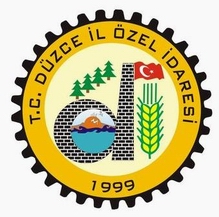 